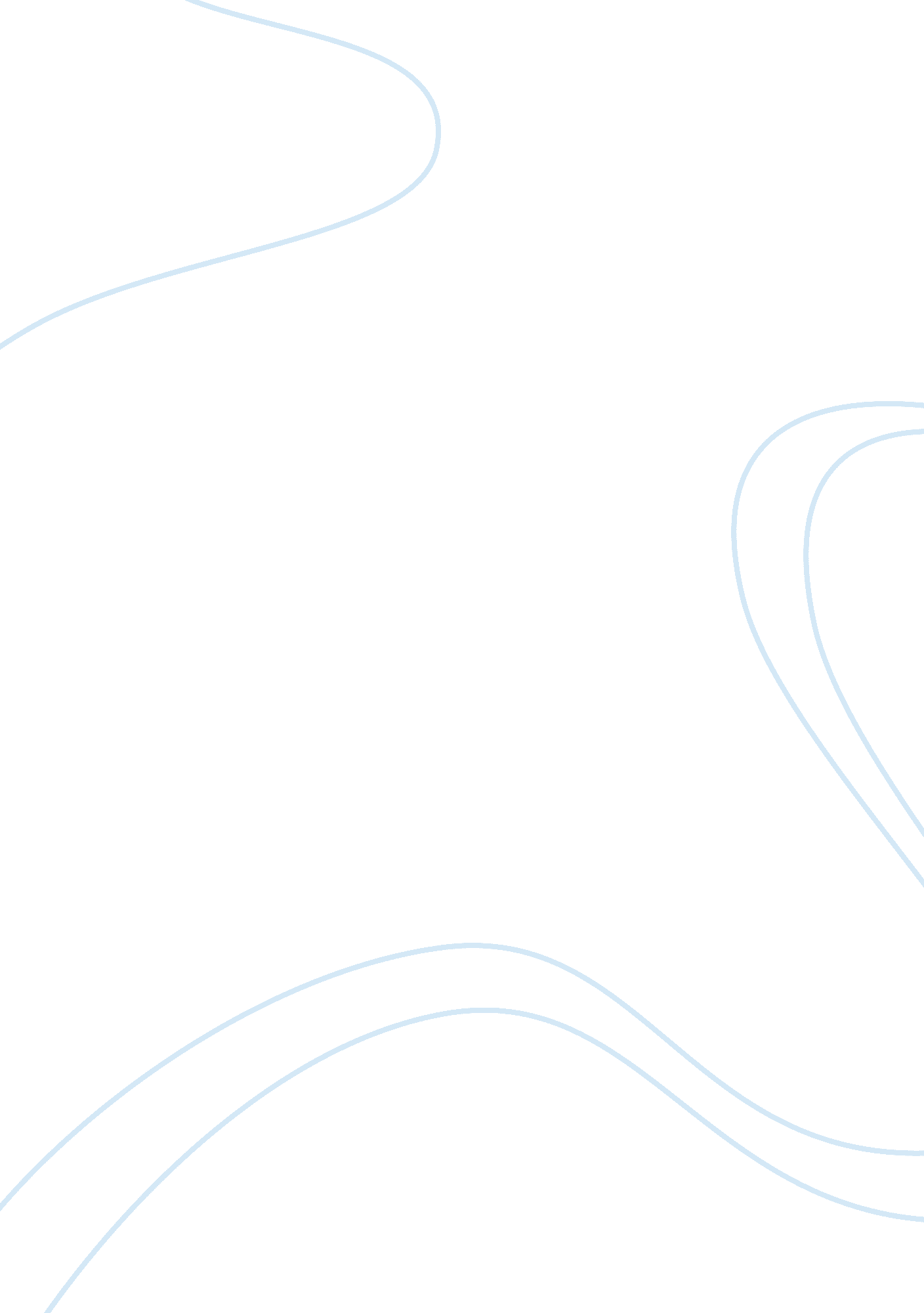 Health and safety of children, risk additionalHealth & Medicine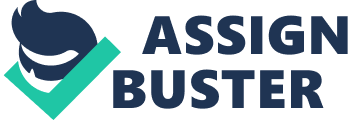 CYP Core 3. 4 Support children and young people’shealthand safety 1. Understand how to plan and provide environments and services that support children and young people’s health and safety. 1. 3Identify sources of current guidance for planning healthy and safe environments and services. As a childcare provider it is myresponsibilityfor the safety of the children in my care. There are a number of legal and regulatory guidance to help protect children and adults in my setting. All staff should be made aware of any potential hazards such as, security, fire, foodsafety, physical, personal and keeping up to date training on how to deal with these and maintain every one safety, including visitors, familyand other colleagues in my setting. The most important legislation in a child care setting is the EYFS that covers all aspect of thewelfare of childrenand young people in all early years setting. NICMA Public Liability Guidance/ Insurance The child minding body which undertakes public liability insurance for all children within my setting for any claims of injury against the provider. Private Business Car Insurance Car Insurance which covers minded children in my setting for outings and travel between providers home and schoolenvironment. SmokingBan In my setting there is non- smoking policy. Healthly Eating Within my setting I promote a healthly eating plan and advise parents on healthly snacks/foods. Daily Exercise On a daily basis I promote daily exercise weather permitted, for example walking or activities in the garden. Access NI Checks These are carried out on all persons that are entering premises during working hours and children living within the childcare setting over the age of 11 to be vetted also. BSI Kitemark All play equipment within my setting comply with BSI Kitemarks Once every year my setting gets a yearly inspection by a social worker to make sure I meet all the requirements of an early years setting to provide a safe environment for children and young people. 3. Understand how to support children and young people to assess and manage risk for them. 3. 2 Explain the dilemma between the rights and choices of children and young people and health and safety requirements. The UN convention on the Rights of the Child clearly identifies the rights of children and young people to learn and develop into adults and be protected from harm” Tassoni 2010 page 145. You can also refer to the Children’s NI order 1995 which refers to all childrens rights to development, and safety rights. Childcare providers have a responsibility to be active in creating the conditions that make children feel that almost anything is possible and achievable. “ The challenge for carers is balancing the need for safety of the child against the need for children and young people to explore risks. Meggitt page 150 Children learn a lot from trying out new experiences for themselves. Many children do not have the experience and knowledge to judge whether it is a safe choice to explore their own levels of risk taking. Parents and carers have the responsibility to decide the activity is safe and identify possible hazards as children and young people may not make the correct judgement, however children and young people should be given the opportunity to explore in a safe environment under supervision. If we do not enable children to explore risk taking activities they will seek them out when adults are not around. Children and young people need to explore their own levels of risk, but always in a safe environment and with an adult who is able to administer first aid if an accident should happen. We aim to make children aware of health and safety issues to minimise the hazards and risk to enable the children to thrive in a healthy and safe environment. We ensure that the environment that the children are playing in is regularly checked before and during activities. . Understand appropriate responses to accidents, incidents emergencies and illness in work settings and off site visits. 4. 2 Identify the correct procedures for recording and reporting accidents, incidents, injuries, signs of illness and other emergencies Reporting and recording accidents and incidents, signs of illness and other emergencies: The occurrence of an accident should be reported immediately to the parents/emergency contact name given to me the childcare provider. A procedure for reporting and recording accidents goes in the Accident Report Book. In my setting I need to ensure that I know all relevant procedures and how to deal with them, as I work alone and it’s my sole responsibility to report, record and inform parents and other professionals of all issues relating to the welfare and well-being of children in my setting. It is a legal responsibility to record any incidents or accidents that occur during my day as a childcare provider, as well as the steps taken to manage the incident. Recording these details will help to identify any trends or common incidents that occur, as well as areas that could be addressed to improve safety. This record will be vital in the possible event of legal action. A copy of the illness and injury report form should be submitted to the relevant person. When documenting the occurrence of an illness or injury, briefly note it in the relevant box on the session plan and then record the full details on an illness and injury report form or in an accident record book. At least the following details should be recorded: 1. Date, time and place of incident. 2. Name of ill/injured person. 3. Details of ill/injured and any first aid given. 4. What happened to the casualty immediately afterwards (e. . did the child continue to participate in the days activities, or where they sent home/admitted to hospital, etc) 5. Name and signature of person dealing with the incident. If a child, or member of staff or other visitors goes to hospital from my setting I must inform RIDDOR. If a child is seriously injured I must report the accident/incident to the Health & Safety Executive. I always go back to current policies and procedures within my setting as they can and do change. I take guidance and advice from the social worker in charge of my local area. 